МУНИЦИПАЛЬНОЕ АВТОНОМНОЕ  ДОШКОЛЬНОЕ ОБРАЗОВАТЕЛЬНОЕ  УЧРЕЖДЕНИЕ –    ДЕТСКИЙ САД № 4  « ЗОЛОТОЙ ГРЕБЕШОК»   КОМБИНИРОВАННОГО ВИДА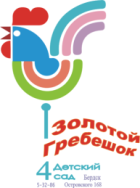 633010 Россия, Новосибирская область, г. Бердск, ул. Островского 168 т. (241) 5-32-86 ИНН 5445116538 КПП 544501001Конспект  по лепке«Витамины в корзине»Группа №5 «Забавушка»(средний возраст)2023год                                                 Воспитатель: Исупова С.С.Цель: формирование здорового образа жизни.Задачи: Учить лепить фрукты и овощи, используя знакомые техники лепки; развивать мелкую моторику. Познакомить детей с понятием “витамины”, сформировать у них представление о необходимости наличия витаминов в организме человека, о полезных продуктах, в которых содержатся  витамины. Воспитать у детей потребность правильно питаться, воспитывать чувство сопереживания, желание прийти на помощь.Демонстрационный материал: картинки фруктов и овощей, витамины А.В,С.Раздаточный материал: пластилин, стеки, дощечка для труда.Ход.Беседа о витаминах.- Сегодня в садик принесли письмо из леса. У них случилась беда. Заболел Мишутка.А вот что пишут его мама и папа Настасья Петровна и Михаил Иванович.Письмо:Здравствуйте, дорогие ребятишки. Решили обратиться к вам с просьбой. Может быть, вы сможете нам помочь. Случилась беда. Заболел наш сынок Мишутка. Не ест, не пьёт, песенки не поёт. Не радует его ни мороженое, ни пирожное. Не знаем, чем его лечить. А вы все такие красивые, здоровенькие. Наверное, секрет какой-то знаете. Поделитесь с нами, как нам помочь Мишутке.- Да, грустная история. Ребята, как вы считаете, сможем мы помочь вылечить Мишутку?(выслушать ответы детей)- Я знаю, что нам может помочь побыстрее вылечить медвежонка. Это витамины! (открыть доску с изображением витаминов).- А кто знает, что такое витамины?- Витамины помогают детям и взрослым быть крепкими и здоровыми. Одни витамины помогают детям расти, другие - глазам хорошо видеть, третьи - голове - хорошо думать, быть умной. А есть витамины, которые защищают нас от болезней.- Где живут витамины? (В продуктах питания. Прикрепить к доске картинку с продуктами)- Чтобы быть здоровым, умным, сильным, человек должен получать витамины с пищей. Если ребёнок получает этих витаминов мало, то он начинает часто болеть, теряет аппетит и плохо растёт. А как вы думаете, в какое время года мы получаем витаминов больше всего? (летом и осенью). Почему?- А в другое время года, чтобы люди не испытывали недостатка в витаминах, витаминки – таблетки продаются в аптеках. - Особенно богаты витаминами овощи и фрукты (прикрепить картинку с овощами и фруктами к доске).- Назовите овощи и фрукты, которые вы знаете и любите.- Ну и конечно же, нашим ребятам здоровыми, ловкими и сильными помогает оставаться физкультура.Физминутка.1. Подготовка пластилина к работе.2. Определить размер изготовляемого овоща или фрукта.3. Лепка овощей и фруктов (по выбору детей, используя разные приемы лепки.VI. Итог.- Если Мишутка будет употреблять витаминные продукты, то он обязательно быстро поправится.- А наши ребята любят есть овощи и фрукты?- Очень любят и всем советуют:Помни истину простую –Лучше видит только тот,Кто жуёт морковь сыруюИли сок морковный пьёт.От простуды и ангиныПомогают апельсины.Ну, а лучше съесть лимон,Хоть и очень кислый он.Все вместеНикогда не унываем и улыбка на лице,Потому что принимаем витамины АВС.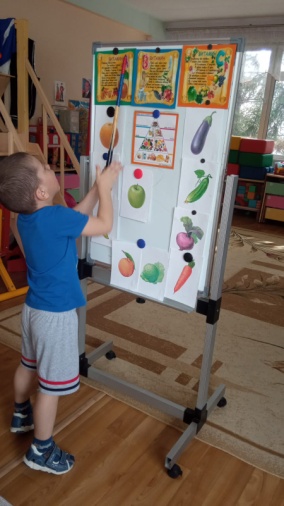 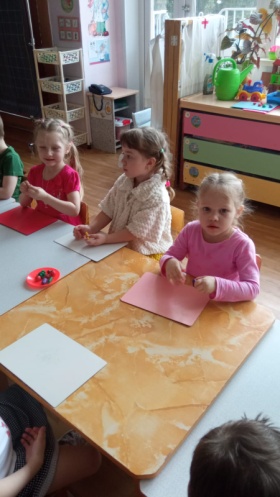 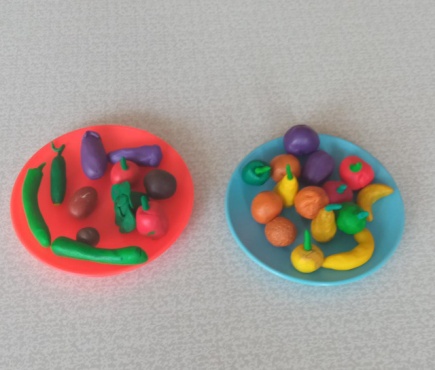 